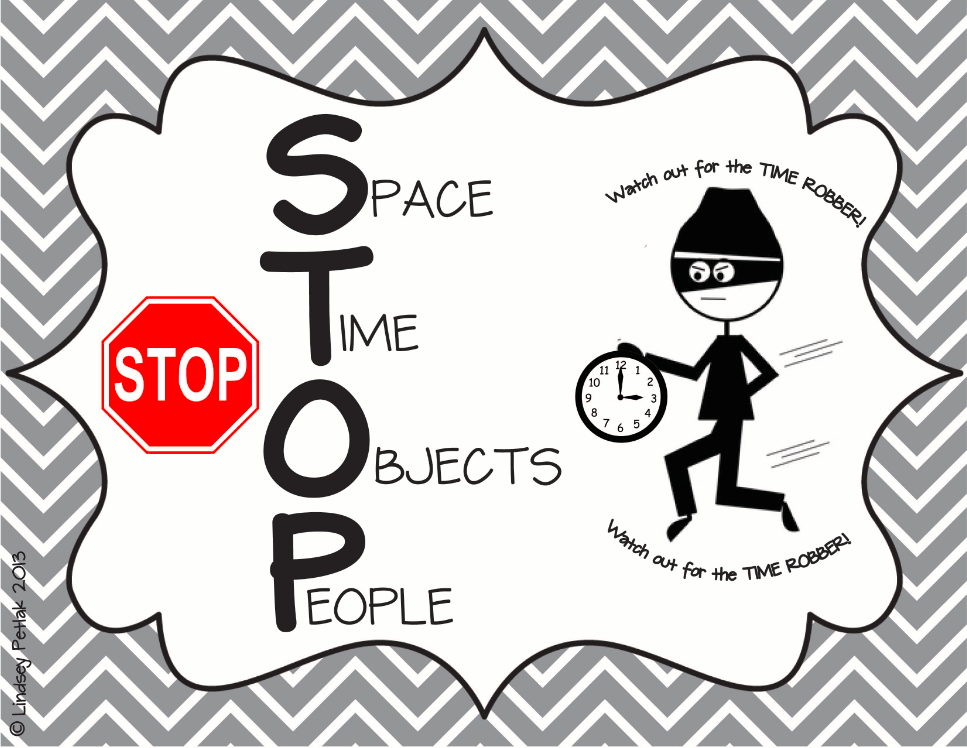 Time Robbers: Many stimuli may rob us of time throughout the day. Minimize these time robbers, and you will become time masters!Body: inappropriate movement, bio breaks, tired, hands on othersConversation/sounds: inappropriate conversations, voice level, environmental soundsMaterials: disorganized materials, losing materials, forgetting materials, wrong materialsEnvironment: personal/shared space, overstimulating room decor, clutter